A Circular Plastics Economy Strategy for India27 October 20201330 to 1430 hours (UTC + 3); 1600 to 1700 hours (IST)Venue: VirtualObjectiveIn the event a new report launched by the Confederation of Indian Industry on the strategy for managing plastics in India based on circular economy principles will be the subject of discussion. 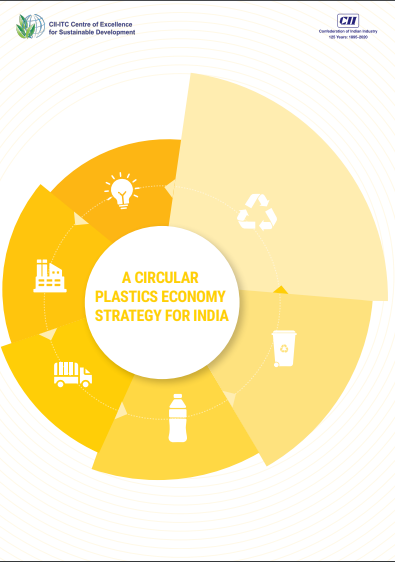 SpeakersThe panellists will include representatives from industry, academia, research organizations and civil society.Target AudienceThe event will be of interest to industry, academia, non-profit organizations, research institutions, policy-makers, charities/philanthropies, bilateral and multilateral organizations, waste management professionals working with/in IndiTo RegisterPlease follow this link to register for the event. For queries, email shourjomay.c@cii.in Agenda (tentative)TimeTimeUTC + 3IST1330 to 1340 hours1600 to 1610 hoursIntroductionSeema Arora, Deputy Director General, Confederation of Indian Industry1340 to 1400 hours1610 to 1630 hoursThe Circular Plastics Economy Strategy for IndiaDr Nandini Kumar, Consultant, Confederation of Indian Industry1400 to 1430 hours1630 to 1700 hoursPanel discussionModerated by CIIIndustry representative (TBC)Industry representative (TBC)International body representative (TBC)Civil society representative (TBC)1430 to 1450 hours1700 to 1720 hoursQuestions and answersModerated by CII1450 t0 1500 hours1720 to 1730 hoursClosing remarksCII